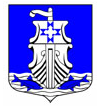 Совет депутатовмуниципального образования«Усть-Лужское сельское поселение»муниципального образования«Кингисеппский муниципальный район»Ленинградской области(третьего созыва)РЕШЕНИЕ13 декабря 2017 года № 230О внесении изменений в Решение Совета депутатов от 31 октября 2014 года № 9 "О формировании постоянных депутатских комиссий Совета депутатов муниципального образования «Усть-Лужское сельское поселение».Заслушав информацию главы МО «Усть-Лужское сельское поселение» Казаряна Павла Ильича о формировании постоянных депутатских комиссий Совета депутатов муниципального образования «Усть-Лужское сельское поселение» муниципального образования «Кингисеппский муниципальный район» Ленинградской области Совет депутатовРЕШИЛ:1. Внести изменения в Решение Совета депутатов №9 от 31.10.2014 года «О формировании постоянных депутатских комиссий Совета депутатов муниципального образования «Усть-Лужское сельское поселение».2 Приложение №2 «Персональный состав постоянных депутатских комиссий Совета депутатов муниципального образования «Усть-Лужское сельское поселение» муниципального образования «Кингисеппский муниципальный район» Ленинградской области изложить в новой редакции.3. Контроль за исполнением настоящего решения возложить на постоянную депутатскую комиссию по законодательству и международным отношениям.Глава МО "Усть-Лужское сельское поселение"					П.И. КазарянПриложение № 2 к решению Совета депутатов МО «Усть-Лужское сельское поселение» от 13 декабря 2017 года №230Персональный состав постоянных депутатских комиссийСовета депутатов муниципального образования «Усть-Лужское сельское поселение» муниципального образования «Кингисеппский муниципальный район» Ленинградской области.Комиссия по бюджету, налогам, экономике, инвестициям и муниципальной собственности:Волошин Евгений Павлович - депутат избирательного округа № 6 - председатель комиссииКалемин Сергей Иванович - депутат избирательного округа № 9Казарян Павел Ильич - депутат избирательного округа № 8Болотина Людмила Лайяновна - депутат избирательного округа № 7Комиссия по строительству, транспорту, связи и жилищно-коммунальной инфраструктуре:Гордеева Анна Павловна - депутат по избирательному округу №5 - председатель комиссииБолотина Людмила Лайяновна - депутат избирательного округа № 7Волошин Евгений Павлович - депутат избирательного округа № 6Вронченко Аркадий Владимирович -  депутат по избирательному округу № 4Комиссия по законодательству и международным отношениям:Емельянова Татьяна Львовна - депутат избирательного округа № 1- председатель комиссииТитов Алексей Валерьевич - депутат избирательного округа № 10Ельчугина Тамара Савельевна - депутат избирательного округа № 2Вронченко Аркадий Владимирович - депутат по избирательному округу № 4Комиссия по социальной политике и экологической безопасности:Калемин Сергей Иванович депутат избирательного округа № 9 - председатель комиссииКазарян Павел Ильич - депутат избирательного округа № 8Титов Алексей Валерьевич - депутат избирательного округа № 10Гордеева Анна Павловна - депутат избирательного округа № 5